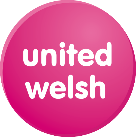 How do you meet the essential and desirable criteria listed in the job description? Please refer to the candidate pack for word count.